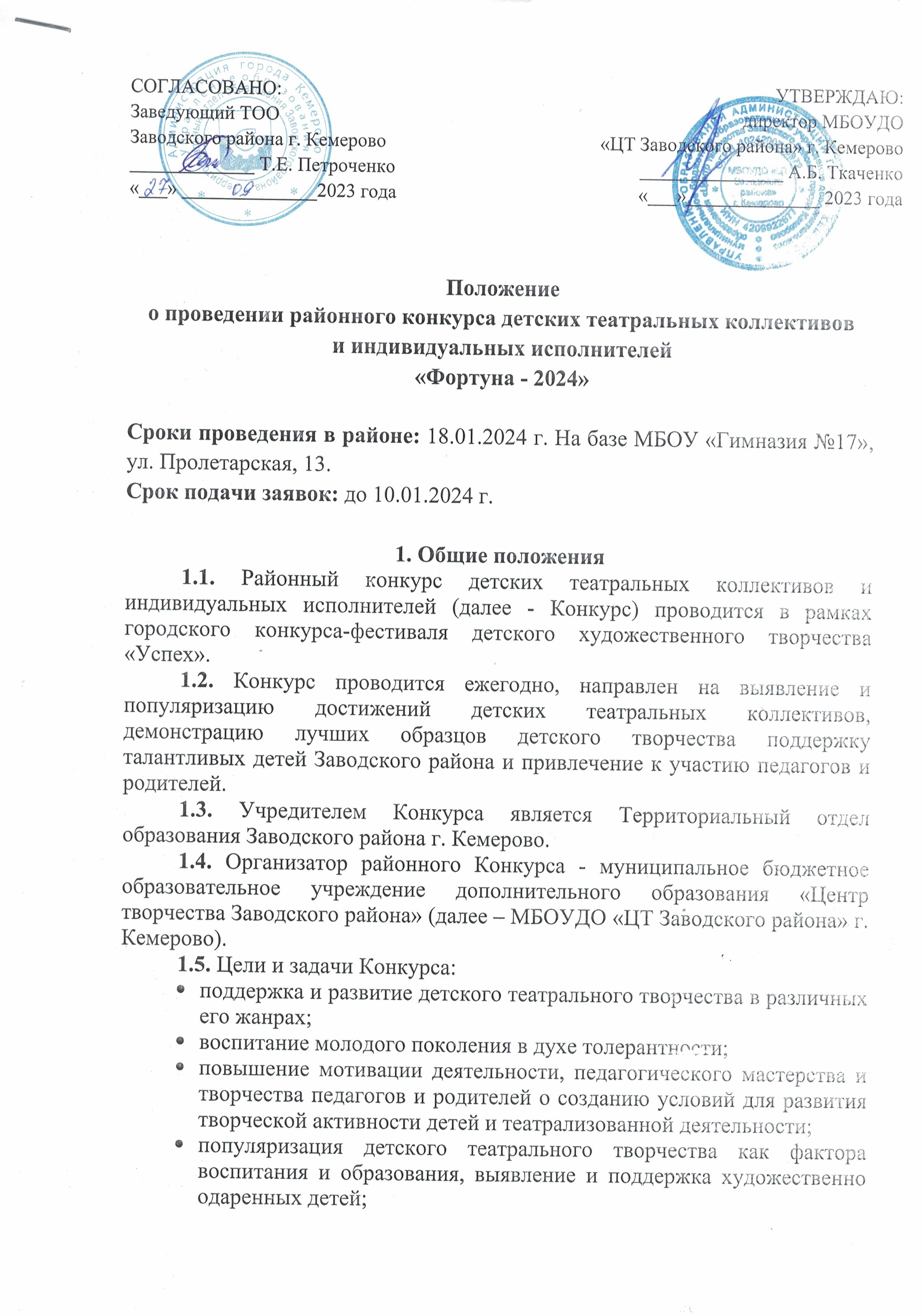 повышение художественного уровня репертуара, исполнительского мастерства участников Конкурса;1.6. Информационная поддержка Конкурса:Сайт МБОУДО «Центр творчества Заводского района» г. Кемерово.2. Участники Конкурса2.1. В Конкурсе принимают участие детские театральные коллективы и отдельные исполнители образовательных организаций, находящихся в ведении управления образования администрации Заводского района города Кемерово, педагоги и родители, занимающиеся в направлении театрального искусства.Возраст участников от 5 до 17 лет (взрослых участников не ограничен) 2.2. Участники конкурса делятся на четыре лиги: 0 лига - дети дошкольных образовательных учреждений; 1 лига - учащиеся общеобразовательных учреждений, учреждений дополнительного образования, а так же воспитанники детских домов и школ- интернатов; 2 лига - образцовые детские коллективы Кузбасса (театральные студии); 3 лига – исполнители18 +.Внимание! Сопровождение участников возрастной категории 5-6 лет (дошкольных образовательных учреждений), строго ограничено. С одним участником может пройти только один сопровождающий (не считая руководителя). Сопровождающие пропускаются  только в актовый зал. 3. Условия проведения Конкурса3.1. Подав заявку, участник дает согласие на обработку Организатором персональных данных, в том числе на совершение действий, предусмотренных в п.3 ст. 3, а также п.7 ст.5 Федерального закона от 27.07. 2006 года № 152-ФЗ «О персональных данных».3.2. Для участия в Конкурсе отравляется заявка (в формате Word. Приложение №1) до 10.01.2024 на каждый коллектив, на адрес организаторов Конкурса: МБОУДО «ЦТ заводского района», ул. Федоровского 22, на е-mail: zmeikina.vika@yandex.ru утвержденной формы (приложение 1). Убедитесь, что Ваша заявка зарегистрирована! Заявки присылать в формате word, фотографированные и сканированные документы не рассматриваются.3.3. Победители и призеры районного Конкурса (Гран-При, 1, 2, 3 место) принимают участие в городском Конкурсе. Внимание! Организаторы оставляют за собой право изменений сроков проведения конкурса!3.4. Конкурс проводится в разных жанрах театрального направления.3.5. Номинации районного Конкурса: - театральное искусстводраматический театр (отрывок из спектакля, драматический спектакль) - не более 20 минут;театр миниатюр (небольшие одноактные пьесы и театральные постановки комедийных и сатирических жанров, которым свойственны гротесковые и пародийные направления) – не более 15 минут;музыкальный театр (мюзикл, данс-спектакль) – не более 20 минут;сказка- только для дошкольных образовательных учреждений – не более 15 мин.- театральное творчествотеатры моды;театры кукол- не более 20 минут;пластический театр (пантомима, пластический этюд) – не более 15 минут;фольклорный театр (народная драма, театр «Петрушки», обрядовые    действия) – не более 15 минут;иные формы (скетчи, миниатюры, этюды) – не более 10 минут;художественное слово (исполнение произведения одним участником)   - не более 4 минут.  - театральное искусство «военно- патриотического направления»литературно – музыкальная композиция – не более 4 минут;  художественное слово (исполнение произведения одним участником) – не более 4 минут.        3.5.1. Детский театральный коллектив представляет на районный Конкурс одну творческую работу: спектакль, отрывок из спектакля; сцену из спектакля, законченную по смыслу (допускается сценарная, текстовая и режиссерская обработка оригинального произведения) продолжительностью не более 20 минут – коллективы 1 и 2 лиги. В случае превышения участниками установленных временных рамок жюри Конкурса оставляют за собой право остановки сценического действия.В день проведения Конкурса для  более точной и эффективной работы звукооператора на время спектакля, необходимо присутствие представителя от коллектива, контролирующего музыкальное сопровождение в течение всего выступления коллектива. Для подготовки к выступлению и установки необходимой декорации на сцене каждому коллективу (о необходимости) предоставляется не более трех минут.3.5.2. Для участников Конкурса определены следующие возрастные категории, кроме номинации «театральное искусство «военно- патриотического направления»: 5-6 лет;7-9 лет;10-13 лет;14-17 лет;18+ ( художественное слово);смешанная группа (номинация «театральное искусство «военно- патриотического направления»).3.5.3. Жанр и форма индивидуального выступления – свободная: поэтическая, прозаическая, драматическая. На Конкурс могут быть представлено одно произведение – на выбор участника Конкурса. Это может быть: отрывок из любой театральной пьесы, монологи героев любимых произведений российских или зарубежных авторов и т.д., декламируемых по памяти. Допускается сокращение литературного материала внутри выбранного отрывка.3.5.4. Длительность выступления каждого чтеца – не более 4 минут. Во время выступления могут быть использованы различные костюмы, реквизит. Участник не имеет права использовать запись голоса. Участники работают на сцене без микрофона.В случае превышения участникам установленных временных рамок жюри Конкурса оставляют за собой право остановки выступления.3.6. Для детских театров моды на Конкурс допускается одна коллекция от творческого коллектива – до 8 моделей (группа поддержки не допускается). Время демонстрации коллекции- 3-3,5  минуты.3.6.1. Коллекция должна раскрывать заявленную номинацию,  учитывать возраст участников и использовать ноу-хау современной моды (необычное решение художника по костюмам, модельера).Номинации:Театральный и фантазийный костюм;Современный молодежный костюм;Народный стилизованный костюм.3.6.2. В коллекции могут использоваться любые ткани и применяться различные приемы декорирования.Коллекция должна быть отшита в 2023-2024 г.Коллекция из бумаги, полиэтилена, вторсырья на Конкурс не допускается.Изменения заявленного репертуара не допускаются!3.7. Для озвучивания спектакля допускается использование записи фонограммы в собственном исполнении (+1).3.8. В сценической работе детского театрального коллектива  допускается участие педагогов (либо выпускников данного коллектива), но не более 20% от общего состава участников спектакля. Педагоги (выпускники) могут играть только второстепенные роли, главные роли спектакля играют дети. В противном случае жюри оставляет за собой право уменьшить общее количество баллов на 20%.3.9. Каждый коллектив - участник районного Конкурса готовит для жюри программку с указанием образовательного учреждения, названия коллектива, названия представленной работы, автора, действующих лиц и исполнителей (их возраст и класс - обязательно!), ФИО (полностью) режиссера и других педагогов, участвовавших в подготовке спектакля.3.10. Конкурсная программа будет разделена по номинациям и сообщаться дополнительно информационным письмом в учреждения и на сайте МБОУ ДО «ЦТ Завадского района» г. Кемерово.3.11. Для организации и проведения районного Конкурса создается оргкомитет из представителей учредителей и организаторов Конкурса.Оргкомитет имеет право:принимать и обрабатывать заявки;не рассматривать заявки, поступившие позднее указанного срока;утверждать состав жюри, для оценки конкурсных работ в соответствие с критериями оценки настоящего положения;оставлять за собой право не принимать работы, не соответствующие направлению конкурса;организовывать работу в период проведения Конкурса;осуществлять информационную поддержку Конкурса;подводить итоги Конкурса;публиковать результаты Конкурса на сайте «Центр творчества Заводского района» г. Кемерово;подать заявку на победителей районного этапа (Гран-при, 1, 2, 3 место), для участия в городском многожанровом конкурсе детских театральных коллективов и индивидуальных исполнителей  «Театр МногоЛИК и МногоГРАНЕН». 4. Критерии оценки 4.1. Для театральных коллективов:соответствие репертуара возрасту исполнителей;художественная ценность драматургического материала, глубина осмысления, полнота и убедительность воплощения темы произведения;оригинальность режиссерского замысла;сценическая культура показа;актерское и исполнительское мастерство (выразительность и эмоциональность       исполнителей, техника исполнения роли);сценическая речь исполнителей;сценография (художественное оформление театральной сцены);художественное оформление (костюмы, грим, декорации, освещение, реквизит, музыкальное сопровождение);пластический образ спектакля (пластическое решение, пластическая выразительность актерского исполнения, пластическое разнообразие рисунка спектакля).. Для индивидуальных исполнителей:выбор текста произведения: органичность выбранного произведения исполнителю;грамотная речь, применение средств выразительного чтения (логических ударений, интонирования, темпа, интонирования, тембра, эмоционально экспрессивной окрашенности выступления) для реализации художественного замысла автора; способность оказывать эстетическое, интеллектуальное и эмоциональное воздействие на зрителя.4.3. Для коллективов детских театров моды:полнота раскрытия выбранный темы;новаторство, творческий подход в исполнении материалов и  технологических решений;зрелищность, театральность, талантливое образное решение;качество и мастерство представленных коллекций.5. Обеспечение безопасности участников Конкурса5.1. При проведении Конкурса должны быть предусмотрены мероприятия, обеспечивающие безопасность участников и зрителей в строгом соответствии с действующими правилами проведения массовых мероприятий.5.2. Ответственность за обеспечение безопасности возлагается на руководителя группы участников Конкурса.5.3. Участникам конкурса и сопровождающим лицам в обязательном порядке необходимо иметь сменную обувь (бахилы).6. Награждение победителей по итогом Конкурса6.1. По результатам районного Конкурса определяются победители (1 место) и призеры (II и III места) в каждой возрастной категории каждой номинации.6.2. По решению жюри может быть определено Гран-при Конкурса (одно) и лучшие индивидуальные роли.6.3. Конкурсанты, победители и призеры районного Конкурса награждаются дипломами Территориального отдела образования Заводского района г. Кемерово.6.4. При отсутствии конкурентности в номинации либо недостаточном количестве набранных баллов, жюри вправе не присуждать призовые места.6.5. Награждение состоится в день прохождения Конкурса.6.6. Итоги Конкурса публикуются на сайте МБОУДО «ЦТ Заводского района» г. Кемерово.6.7. Оценка жюри не обсуждается и не пересматривается. Претензии по поводу решения жюри не принимаются, протоколы конфиденциальны. Апелляционные действия по работе членов жюри не принимаются и не рассматриваются. Наградной материал после церемонии награждения хранится организаторами не более 10 дней. По окончании указанного срока наградной материал выдаваться не будет!7. Заявка на участие в Конкурсе7.1. Для участия в районном Конкурсе заявки на участие подаются в срок до  10.01.2024 года направляют в адрес МБОУДО «ЦТ Заводского района» на e-mail: zmeikina.vika@yandex.ru ПАКЕТ ДОКУМЕНТОВ, куда входят: заявка от образовательного учреждения (в формате Word Приложение №1)фонограммы в формате  МРЗ всех коллективов - участников Конкурса.8. Заключительное положение8.1.Вопросы, не отраженные в настоящем Положении, решаются Оргкомитетом Конкурса, исходя из своей компетенции в рамках сложившейся ситуации, и в соответствие с действующим законодательством Российской Федерации.Контактный телефон: (3842) 28-57-90 -  Виктория Сергеевна ЗмейкинаПриложение №1Образец заявки:В оргкомитет районного конкурса детских театральных коллективов и индивидуальных исполнителей   «Фортуна - 2024»                                                                                         Заявкана участие в районном конкурседетских театральных коллективов и индивидуальных исполнителей «Фортуна-2024»1. Название образовательного учреждения (почтовый адрес, тел., e-mail):     ___________________________________________________ 2. Название коллектива, год создания:   _________________ 3. Номинация: _______________________________________4. Название произведения, авторы (название коллекции): ____________5. Хронометраж произведения (мин.):____________________ 6. Количество участников постановки:  ___________________ 7. Ф.И.О. руководителя детского коллектива: _____________ 8. ФИО педагогов, работающих на коллективе:________________9. Контактный телефон руководителя, e-mail: _____________  Заявка для участников индивидуального исполнительства1. Фамилия, имя участника:_____________________________  2. Дата рождение (число, месяц, год):_______________________ 3. Название образовательного учреждения, творческого объединения (для участников, выступающих от учреждений дополнительного образования) класс (для обучающихся лицеев, гимназий и школ, детских домов и школ - интернатов):__________________________________________________4. Название произведения, автор:_______________________5. Хронометраж:_____________________________________ 6. ФИО руководителя (полностью):_____________________ 7. Контактный телефон руководителя, e-mail:  __________________ 8. ФИО педагогов, работающих с участником:_________________Заявка для участия в конкурсе исполнителей (18+)1. Фамилия, имя, отчество участника:_________________________ 2. Название образовательного учреждения, творческого объединения (от которого заявлен участник):___________________________3. Название произведения, автор:______________________ 4. Хронометраж:_____________________________________ 5. Контактный телефон, e-mail: __________________ 